AdvertCreate a travel brochure for a newly discovered​	 planet. Consider travel time, location, accommodation and things to do and see.  At this time you will not be able to work on paper. Therefore, you will have to find another way of presenting your advert. I will leave this to your imagination but you could do a video clip or a PowerPoint or I’m sure you can think of other ways.   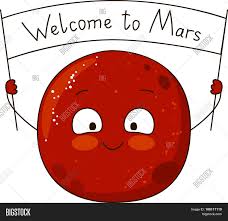 